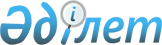 О внесении изменения и дополнения в решение районного маслихата от 20 июля 2010 года № 212 "О размере и порядке оказания жилищной помощи"
					
			Утративший силу
			
			
		
					Решение маслихата Шалкарского района Актюбинской области от 19 марта 2013 года № 69. Зарегистрировано Департаментом юстиции Актюбинской области 4 апреля 2013 года № 3553. Утратило силу решением маслихата Шалкарского района Актюбинской области от 22 мая 2017 года № 112
      Сноска. Утратило силу решением маслихата Шалкарского района Актюбинской области от 22.05.2017 № 112 (вводится в действие со дня его первого официального опубликования).
      В соответствии со статьей 6 Закона Республики Казахстан от 23 января 2001 года "О местном государственном управлении и самоуправлении в Республике Казахстан", пунктом 2 статьи 97 Закона Республики Казахстан от 16 апреля 1997 года "О жилищных отношениях", Постановления Правительства Республики Казахстан от 30 декабря 2009 года "Об утверждении Правил предоставления жилищной помощи" и Приказом Председателя Агентства Республики Казахстан по делам строительства и жилищно-коммунального хозяйства от 5 декабря 2011 года "Об утверждении Правил исчисления совокупного дохода семьи (гражданина) претендующей на получение жилищной помощи, а также на предоставление жилища из государственного жилищного фонда или жилища, арендованного местным исполнительным органом в частном жилищном фонде" Шалкарский районный маслихат РЕШИЛ:
      1. Внести в решение Шалкарского районного маслихата от 20 июля 2010 года № 212 "О размере и порядке оказания жилищной помощи" (зарегистрированное в Реестре государственной регистрации нормативных правовых актов за № 3-13-138, опубликованное в районной газете "Шалкар" от 8 сентября 2010 года № 41) следующие изменение и дополнение:
      в Правилах оказания жилищной помощи малообеспеченным семьям (гражданам) Шалкарского района, утвержденных указанным решением:
      пункт 3 дополнить пятым абзацем следующего содержания:
      стоимости однофазного счетчика электрической энергии с классом точности не ниже 1 с дифференцированным учетом и контролем расхода электроэнергии по времени суток проживающим в приватизированных жилых помещениях (квартирах), в индивидуальном жилом доме.
      первый абзац пункта 4 изложить следующей редакции:
      жилищная помощь определяется как разница между суммой оплаты расходов на содержание жилого дома (жилого здания), потребление коммунальных услуг и услуг связи в части увеличения абонентской платы за телефон, подключенный к сети телекоммуникаций, арендной платы за пользование жилищем, арендованным местным исполнительным органом в частном жилищном фонде, стоимости однофазного счетчика электрической энергии с классом точности не ниже 1 с дифференцированным учетом и контролем расхода электроэнергии по времени суток проживающим в приватизированных жилых помещениях (квартирах), индивидуальном жилом доме, в пределах норм и предельно-допустимого уровня расходов семьи (граждан) на эти цели, установленных местными представительными органами.
      2. Настоящее решение вводится в действие по истечении десяти календарных дней со дня его первого официального опубликования.
					© 2012. РГП на ПХВ «Институт законодательства и правовой информации Республики Казахстан» Министерства юстиции Республики Казахстан
				
      Председатель сессии районного маслихата, 
секретарь районного маслихата: 

С. Тулемисов
